Reflection 1   (Slide #6)What do you remember about age expectations for children in their earliest years of life?  How has this knowledge fed into and informed your work with children that are moving out of toddlerhood? What do you hope to learn by working through this module? Reflection 2   (Slide #17)How might the resources to which you’ve been introduced support you? Are there any new ways you’d like to use them in your work? How might you use them in your work with families? Think about the roles you play in your work; how might this information be used to further support and strengthen those roles? At What Age Does a Child…?   (Slide #20)Please indicate the age at which a child develops the following skills.Learning Check  (Slide #25)Read through the learning check and check all that apply.Annie: What Happens When?   (Slide #29)Please put the following skills in their developmental order. Number the earliest skill “1,” etc.José: What Happens When?   (Slide #36) At what age would you expect to see the following? Please identify the age at which these skills typically emerge.Where Are Bobby’s Skills?   (Slide #43)Where would you place Bobby’s various skills – age-expected, immediate foundational or foundational? Why? Please share your ideas below.Developmental Progression Outcome #1: Positive Social Emotional Skills   (Slide #49)Look at this sample progression associated with Outcome #1: Positive Social Emotional Skills.Use the numbers 1-5 to order these skills from the first to the last skill developed. Developmental Progression Outcome #2: Acquire/ Use Knowledge and Skills   (Slide #51)Look at this sample progression associated with Outcome #2: Acquire/Use Knowledge and Skills.Use the numbers 1-5 to order these skills from the first to the last skill developed.Developmental Progression Outcome #3: Appropriate Actions to Meet Needs   (Slide #53)Look at this sample progression associated with Outcome #3, Appropriate Actions to Meet Needs. Use the numbers 1-5 to order these skills from the first to the last skill developed.Abbie and Zoe: What Skills Did You Observe?  (Slide #56)As you watch the brief video clip of three-year-old Abbie, and four-year-old Zoe, note the skills you see them displaying in the three functional outcome areas.Positive Social EmotionalUse Knowledge and SkillsUse Appropriate Action to Meet NeedsFinal Reflection Having completed this module, what changes do you see yourself making in your current work? Why?What, if any, content was particularly notable as you moved through the module? What content stood out to you, and why?In which areas, if any, do you feel you need additional support? How would you like to receive that support?Do you have any other thoughts or observations you would like to share? Resource Scavenger HuntVisit these sites to become familiar with what they have to offer! Answer the following questions associated with each websiteCenter for Disease Control Developmental MilestonesWhat did you like best about the Milestones in Action section?What free resources might you order and share with families?What languages other than English might you plan to order?Virginia’s Milestones of Child DevelopmentWhat are some of the guiding principles that went in to the development of the Milestones of Child Development?What are some of the things that Virginia’s Milestones of Child Development are not?What domains are used to organize this document? How do these compare to functional outcomes?Virginia’s Foundation Blocks for Early Learning: Comprehensive Standards for Four-Year-OldsWhat is the purpose of the Foundation Blocks for Early Learning? How does this support your work in early childhood special education?What is the content in this document intended to do? How might an ECSE teacher use it?According to the Building Blocks, how is social emotional development supported?Early Childhood Technical Assistance CenterWhich of the three resources offered on this site to help practitioners inform families was most helpful to you? Why?Name three topic headings found on the Outcomes Measurement: Outcomes FAQ page.Which of the ECTA Learning Communities might you be interested in? Why?North Dakota state-compiled milestone lists in each outcome area by age  MEISR-COSF ToolWhich version of the functional outcomes tables did you find most useful?  Why?What is the purpose of the MEISR-COSF Tool?After having explored these resources, are there any you would like to share with your team? If so, which one(s), and why?SKILLAgeIndependently complete hand-washing routine?Know names of familiar people and body parts?Independently put dirty clothes in a hamper?Put on shoes without ties?   Follow two-step, unrelated directions?Understand beginning, middle, and end?Brush teeth independently?	Wash body with help?  Copy others, especially adults and older children?Follow the routine of brushing teeth, then going to bed?SKILL IN A THREE-YEAR-OLD?CHECK IF YESRakeem climbs to the top of the fort at the park, alternately placing one foot on each step.When it’s time to leave Nana’s, Rakeem struggles mightily to put on his shoes with Velcro fasteners.Rakeem makes his Super Man and Spider Man action dolls fly and talk to each other.Rakeem and his cousin love to build block towers and take turns knocking them down. Rakeem is able to wait his turn.SKILLORDER OF OCCURENCEAnnie sits by her teacher at snack time, and expressively and descriptively describes her family trip to the museum over the weekend.When Annie enters her classroom, she runs to her friend, Chloe, and gives her a big hug.Annie loves to play Candyland with her uncle when he stops by.Annie’s mom comes to pick her up. Even though she tells Annie they are going to her favorite place for lunch, Annie cries because she wants to stay at her classroom.SKILLAGE OF OCCURENCEJosé is able to follow mom’s direction to put his cup in the sink and go get his shoes and his coat. José draws a picture of his mom which includes her head, eyes, nose, mouth, arms, and legs.José knows the colors red, blue, green, purple, and yellow.José likes to tell his little brother the story of The Three Little Pigs and Goldilocks and the Three Bears.José can point to his tummy, nose, ear and toe when asked.José loves to build skyscrapers with his blocks. He is able to make tall buildings using eight to ten blocks.SKILLORDER OF OCCURANCEExpresses pride in accomplishmentsInitiates conversations with peersUses conversation in play for sharing and problem solvingResponds to others’ emotionsRecognizes and describes own emotionsSKILLORDER OF OCCURANCEDemonstrates understanding of rules and rolesDemonstrates understanding of relationships in the familyResponds to direct questionsFollows directions with two or more stepsShows understanding of requests for objectsSKILLORDER OF OCCURANCEBegins to learn potty skillsHas a wide variety of comforting behaviorsEnjoys trying new things independentlyAsks and answers questions in order to get helpIs able to delay gratification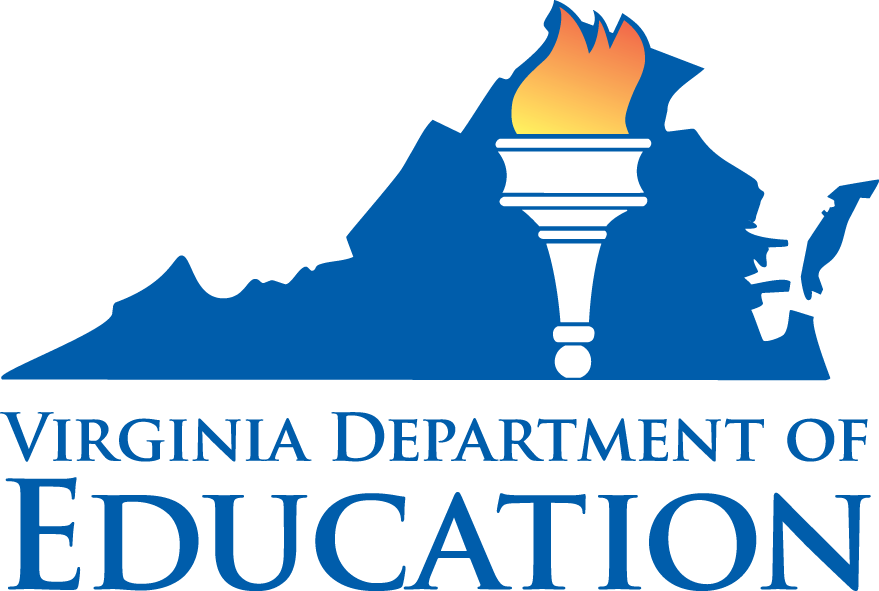 